EnglishChinese Simplified (Mandarin)CANBERRA’S RECOVERY PLAN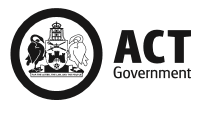 堪培拉恢复计划COVID-19 Easing of Restrictions Roadmap as at 9 October 2020COVID-19限制放松路线图（截至2020年10月9日）STAGE 1第一阶段Please refer to the Easing of Restrictions Roadmap as at 26 May 2020 for details of the already implemented Stage 1.请查看限制放松路线图（截至2020年5月26日）了解已在第一阶段实施的措施详情。STAGE 2第二阶段Step 2.1第2.1步1 person per 4 square metres每人4平方米空间Maximum 20 people最多20人COVID Safety PlanCOVID安全计划Beauty therapy, tanning or waxing servicesNail salonsSpa and massageTattoo and body modification parloursGyms, health clubs, fitness or wellness centres Yoga, barre, pilates and spin facilitiesGalleries, museums, national institutions and historic placesOutdoor amusement/attractions (e.g. zoo)Choirs, bands and orchestras美容、美黑或脱毛服务美甲沙龙水疗和按摩院纹身和身体修饰店健身房、健身俱乐部、健身或保健中心瑜伽、barre健身操、普拉提和室内健身单车设施美术馆、博物馆、国家机构和古迹场所户外游乐园/景点（比如动物园）合唱团、乐队和管弦乐队Caravan parks and campgroundsIndoor sporting centresLow contact indoor and outdoor sport (including dance)Further easing of restrictions:Restaurants, cafés, clubs and other licensed venuesWeddings – 20 peopleFunerals – 50 people indoors and outdoorsPlaces of worship and religious ceremoniesBoot camps and personal trainingPoolsCommunity centres, facilities or youth centresUniversities/CIT and other vocational training providers to increase face-to-face learning where possibleWorking from home if it works for you and your employer.房车公园和度假营地室内运动中心低接触式的室内外运动（包括舞蹈）进一步放松限制：餐厅、咖啡馆、俱乐部和其他持牌场所婚礼–可有20人参加葬礼–室内外均可50人参加礼拜场所和宗教仪式新手训练营和私人健身培训游泳池社区中心、设施或青少年中心大学/堪培拉科技学院（CIT）和其他职业培训机构在可能的情况下增加面对面教学在对您和雇主可行的情况下在家上班。Step 2.2第2.2步1 person per 4 square metres每人4平方米空间Maximum 100 people最多100人COVID Safety PlanCOVID安全计划All indoor and outdoor gatherings to maximum 100 people within the 1 per 4sqm ruleFor hospitality venues – maximum number of patrons excludes staff and alcohol can be served without foodReopening of:Cinemas and movie theatresIndoor amusement centres, arcades and outdoor/indoor play centresBetting agencies (Tab and Keno)All performances in all locations (including concert venues, theatres, arenas, auditoriums or outdoor venues)Return to full-contact training for all sportsCircuit training in gymsUniversities/CIT and other vocational training providers to increase face-to-face learning where possibleWorking from home if it works for you and your employer.所有室内外聚会可在遵守每人4平方米空间规定的前提下最多容纳100人餐饮场所–工作人员不包括在顾客人数上限内，可以给不点餐的顾客供应酒水重开以下场所：电影院和影剧院室内游乐中心、游戏机厅和室内外儿童游乐中心投注机构（Tab和Keno）所有场所（包括音乐会场、剧院、圆形剧场、礼堂或户外场所）的所有表演恢复所有运动的全接触式训练健身房里的循环训练大学/堪培拉科技学院（CIT）和其他职业培训机构在可能的情况下增加面对面教学在对您和雇主可行的情况下在家上班。From 12 Noon Friday 17 July 2020:从2020年7月17日星期五中午12点开始：Return to full-contact competition for sport, dance and martial arts恢复运动、舞蹈和武术的全接触式竞赛STAGE 3Currently in effect第三阶段目前实行Step 3.1第3.1步25 Maximum in venue or 1 person per 4 square metres每个场所最多25人或每人4平方米空间Maximum 100 people最多100人COVID Safety PlanCOVID安全计划1 person per 4 square metres of usable space applies, to maximum of 100 people in each indoor space and each outdoor space (excluding staff on premises)Reopening of:Casinos and gaming in clubsFood courts (dine-in)Steam-based services, including saunas, steam rooms, steam cabinets and bathhousesStrip clubs, brothels, escort agencies24-hour gyms – maximum of 25 people when unstaffed实施每人4平方米可用空间的规定，每个室内空间和每个室外空间可容纳最多100人（不包括场所工作人员）重开：赌场和俱乐部里的博彩美食广场（店内堂食）桑拿、蒸汽室、蒸汽房和澡堂等基于蒸汽的服务脱衣舞俱乐部、妓院、伴游公司24小时健身房 - 没有员工看管时可同时容纳最多25人Working from home if it works for you and your employer.在对您和雇主可行的情况下在家上班。From 9am Friday 18 September 2020:从2020年9月18日星期五上午9点开始：Smaller sized venues, facilities and businesses can return to their pre-COVID capacity, with a maximum of 25 people (excluding staff) across the whole venue.规模较小的场所、设施和企业可以恢复COVID疫情前的接待人数上限，在整个场地容纳最多25人（不包括工作人员）。Step 3.2第3.2步1 person per 4 square metres每人4平方米Maximum 200 people最多200人COVID Safety PlanCOVID安全计划Electronic contact tracing电子方式追踪接触者All gatherings can increase to 200 peopleMedium-sized hospitality venues with total usable space between 101 and 200 square metres can have a maximum of 50 people throughout the venue (excluding staff)For cinemas and movie theatres – up to 50% capacity of each theatre, up to 200 peopleFor large indoor seated venues – ticketed events up to 50% capacity, up to 1,000 peopleFor enclosed outdoor venues with permanent tiered seating/grandstands – ticketed events up to 50% capacity, up to 1,000 peopleFor GIO Stadium and Manuka Oval – up to 50% seated capacityWorkplaces may commence a return to the workplace if it suits employers and employees.  If workplaces choose to return, a COVID- Safe Plan should be in place.所有聚会规模可以增加到最多200人使用总面积在101到200平方米的中等规模餐饮场所可在整个场地容纳最多50人（不包括工作人员）电影院和影视剧院 - 单场上座率可达50%，人数不超过200人设有座位的大型室内场所 - 上座率可达50%，人数不超过1000人，售票时不得超出这一上限有永久性分层座位/看台的封闭露天场所 - 上座率可达50%，人数不超过1000人，售票时不得超出这一上限体育场GIO Stadium和Manuka Oval - 上座率可达50%工作场所可在适合雇主和员工的情况下开始复工。选择复工的工作场所应执行COVID安全计划。FUTURE CONSIDERATIONS日后考虑Timing to be confirmed时间安排有待确认Highest-risk activities and settings, including:Mass gatherings (e.g. festivals)Larger conferences and conventionsNightclubs.风险最高的活动和环境，包括：大规模聚会（比如节庆）较大规模的会议和会展夜总会。COVID Safe check pointsCOVID安全检查点Public health risk assessment informed by monitoring the impacts of eased restrictions.公共卫生风险的评估依靠对限制放松带来影响情况的监测。Next check point 6 November 2020下个检查点2020年11月6日Avoid public transport in peak hour.避免在高峰时段搭乘公共交通。RESTRICTIONS MAY HAVE EASED BUT YOUR RESPONSIBILITY HASN’T限制措施可能有所放松，但您的责任没有放松Maintain good hand hygiene保持良好的手部卫生习惯Stay 1.5 metres apart保持1.5米距离Stay home if you are unwell如果感到不适请您待在家里Get tested if you have symptoms of COVID-19如果您有COVID-19的症状，请去接受检测Further information at covid19.act.gov.au更多信息请访问covid19.act.gov.au